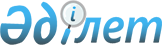 О признании утратившим силу решения Айтекебийского районного маслихата от 2 марта 2018 года № 196 "Об установлении размера ставок фиксированного налога"Решение Айтекебийского районного маслихата Актюбинской области от 17 февраля 2020 года № 370. Зарегистрировано Департаментом юстиции Актюбинской области 19 февраля 2020 года № 6819
      В соответствии со статьей 7 Закона Республики Казахстан от 23 января 2001 года "О местном государственном управлении и самоуправлении в Республике Казахстан", статьей 27 Закона Республики Казахстан от 6 апреля 2016 года "О правовых актах", Айтекебийский районный маслихат РЕШИЛ:
      1. Признать утратившим силу решение Айтекебийского районного маслихата от 2 марта 2018 года № 196 "Об установлении размера ставок фиксированного налога" (зарегистрированное в Реестре государственной регистрации нормативных правовых актов № 3-2-145, опубликованное 30 марта 2018 года в эталонном контрольном банке нормативных правовых актов Республики Казахстан в электронном виде).
      2. Государственному учреждению "Аппарат Айтекебийского районного маслихата" в установленном законодательством порядке обеспечить:
      1) государственную регистрацию настоящего решения в Департаменте юстиции Актюбинской области;
      2) размещение настоящего решения на интернет-ресурсе акимата Айтекебийского района после его официального опубликования.
      3. Настоящее решение вводится в действие с 1 января 2020 года.
					© 2012. РГП на ПХВ «Институт законодательства и правовой информации Республики Казахстан» Министерства юстиции Республики Казахстан
				
      Председатель сессии 
Айтекебийского районного маслихата 

С. Биртаева

      Секретарь Айтекебийского 
районного маслихата 

Е. Тансыкбаев
